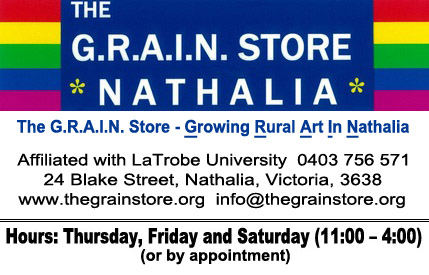 Please return this completed Expressions of Interest form along with your artist statement biography, CV and images to:watcharts@icloud.comFurther details contact Ken Wong 0419 570 846________________________________________________________________________EXPRESSIONS OF INTEREST – APPLICATIONS CLOSE 9/12/2016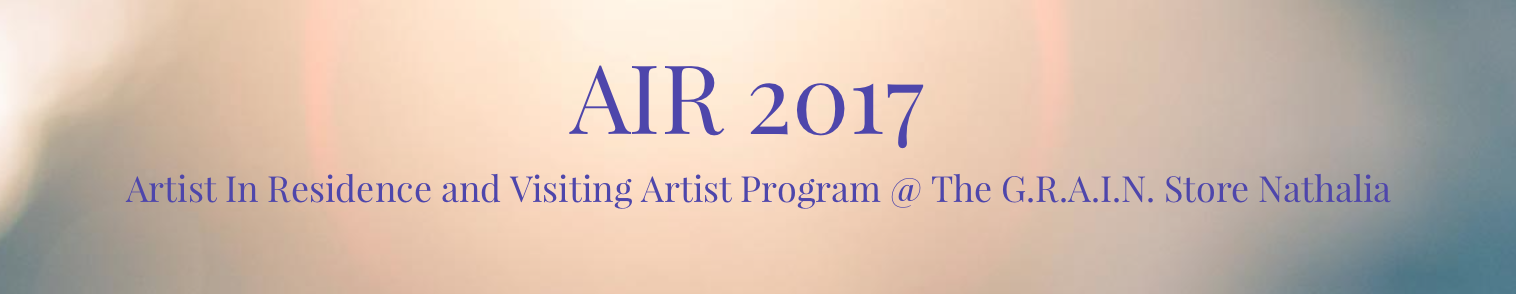 I would like to express my interest in AIR 2017 for (you can select both)	Artist in Residence program    	Yes  /  NoVisiting artist program		Yes  /  NoYou must supply an Artist Statement describing your current practice, current Biography & CV (max 2 x A4 pages combined). NB Please ensure you include any qualifications or experience as a teacher, lecturer or public speaker and/or workshop leader.Images: Please attach a PDF (max 5 MB) of up to 10 pages with examples or images of your work or provide a webpage address where this or other media (including video) can be viewed or downloaded.Preferences (optional) If you have a scheduling preference please complete belowFor this residency or artist visit I would prefer to travel: Applicants must be 18 years of age or more.NameAddress 	Email	Phone	Artist Discipline (eg, Visual Artist – printmaker, filmmaker, writer, etc)  Preferred Month  	Preferred Start date Preferred End DateAlone Yes/NoWith Non-Artist partner  Yes/NoWith artist partner who would also be program participant (If this is the case please name your partner and include a second EOI for them)Yes/NoWith one or more artist collaborators who would be program participants (If this is the case please name collaborators and include a separate EOI for each of them)Yes/No